Een nieuwe realiteit voor Talent management Door Covid-19?Uitnodiging voor deelname aan onderzoekWe willen uw organisatie van harte uitnodigen om deel te nemen aan ons onderzoek naar de uitdagingen en kansen die Covid-19 brengt voor talent management.  De pandemie daagt organisaties wereldwijd uit om kritisch te reflecteren op talent management en hun huidig beleid en praktijken waar nodig aan te passen. Deze pandemie dwingt organisaties dan ook om na te denken over verschillende talent-gerelateerde thema’s. Zo vraagt u zich misschien weleens af welke talenten kritisch blijken voor de toekomsthoe u talent kan ontwikkelen en motiveren in economisch onzekere tijdenof hoe u talenten kunt benutten in een virtuele werkplaats.In dit onderzoek verkennen wij graag samen met uw organisatie deze thema’s en gaan we na of en hoe Covid-19 zorgt voor een nieuwe realiteit voor Talent Management.  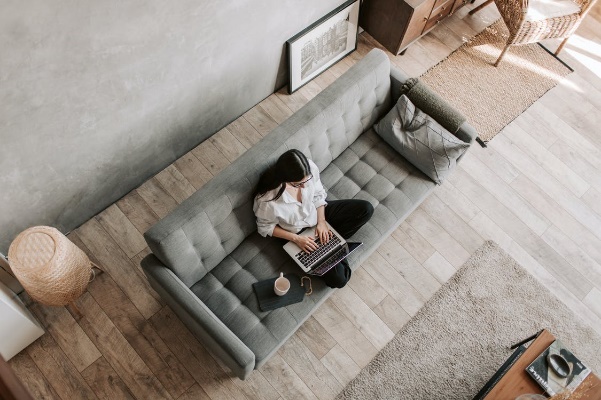 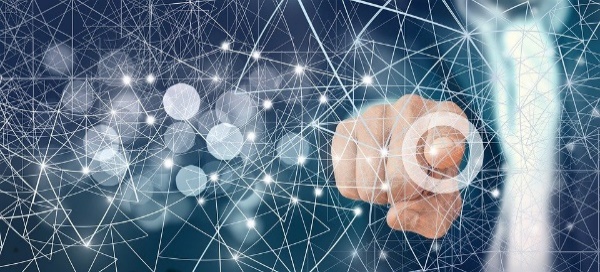 Waarom deelnemen? Door deelname krijgt u een beter zicht op de uitdagingen en kansen die Covid-19 brengt in uw organisatie in termen van talent management, en dit zowel vanuit het perspectief van de direct leidinggevenden, HR-managers als de medewerkers. Naast het leveren van een rapportage over onze bevindingen, organiseren we met het People Management Center (PMC) een ‘roundtable’ waarbij alle deelnemers worden uitgenodigd. Op deze manier kunnen deelnemers met elkaar in dialoog treden over de uitdagingen die talent management brengt en wat dat betekent voor het vormgeven van talent management in de toekomst. Wat vragen we van jullie? Met dit onderzoek willen we verkennen wat de nieuwe realiteit is voor talent management met behulp van interviews. We vragen van deelnemende organisaties dat we minstens 1 direct leidinggevende, 1 HR-manager/Talent manager én 1 medewerker (die formeel als talent beschouwd of geïdentificeerd is) mogen interviewen. Elk interview duurt ongeveer 1 uur en alle informatie wordt vertrouwelijk behandeld. Wie zijn wij? Dit onderzoek wordt uitgevoerd door een onderzoeksteam van Tilburg University (Dr. Christina Meyers en Dr. Sanne Nijs) en Curtin University (Dr. Giverny De Boeck) en wordt ondersteund door het People Management Center van Tilburg University. We zijn experts op het gebied van talent management, potentieel ontwikkeling en de sterke punten benadering. We zijn gepassioneerd over hoe organisaties talenten optimaal kunnen benutten. Heeft u interesse om deel te nemen aan het onderzoek of heeft u nog vragen? Neem dan gerust contact met ons op via het onderstaande e-mailadres:talent-covid@tilburguniversity.edu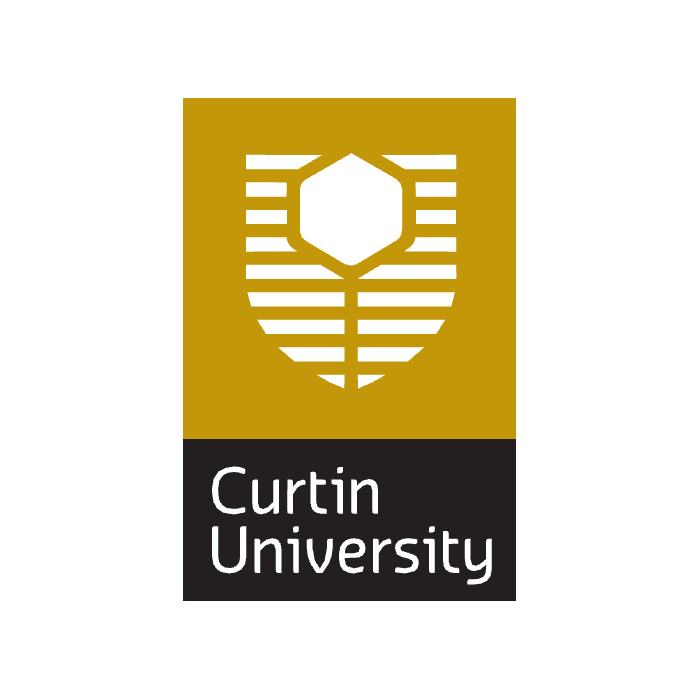 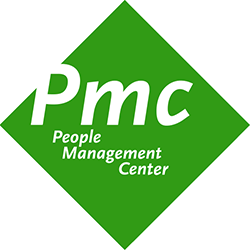 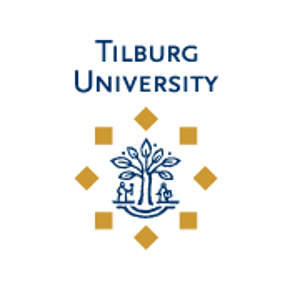 